PONTO VALENTINO2-Zimmer-Bergrustico zum Ausbauenmit Umschwung und herrlicher Panorama-Aussicht………………………………..……………………………………………..…………..………………..……..…..……..……….rustico di montagna di 2 locali da riattarein bella posizione panoramica con terreno boschivo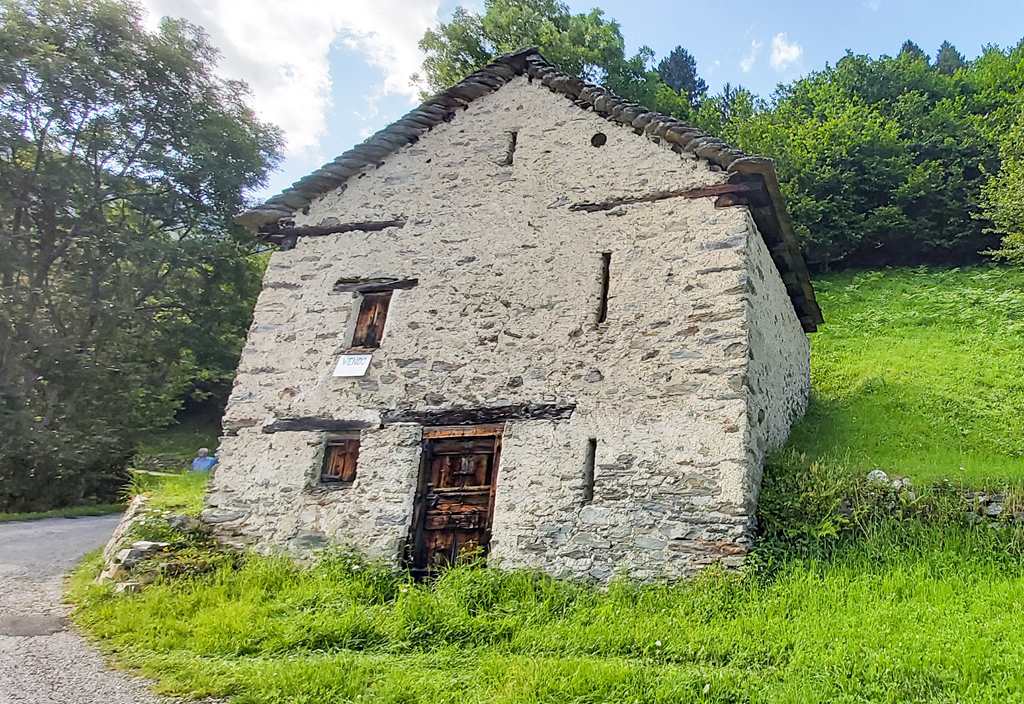                                             4180/3519Fr. 60‘000.--  Standort | Umgebung6716 Acquarossa/Ponto Valentino,Ardett di SopraRegion: BleniotalLage: sehr ruhig und sonnigAussicht: herrliche AussichtSchulen: in AcquarossaEinkaufen: in Torre oder DongioÖffentliche Verkehrsmittel: in Ponto ValentinoEntfernung von der nächsten Stadt: 11 kmEntfernung von der Autobahn: 25 km  BeschreibungDieses 2-stöckige Ferienhaus liegt an idyllischer Lage oberhalb des Dorfes Largario auf ca. 1350 m/M.Das Rustico muss komplett renoviert werden. Es befindet sich auf 2 Etagen mit separaten Eingängen und ist von einem großen Waldgrundstück umgeben. Ein Bach befindet sich in unmittelbarer Nähe der Liegenschaft.Hier findet man noch die Ruhe eines romantischen Tals, inmitten unberührter Natur. Zu Fuß oder mit dem Fahrrad können Sie einige schöne Ausflüge unternehmen. Auch die Skigebiete Nara, Campo Blenio und das Langlaufgebiet Campra liegen im Umkreis von 20 Autominuten. Im nahen Acquarossa wird demnächst eine Warmwasserterme gebaut. Vom Rustico aus geniesst man einen atemberaubenden Panoramablick auf die umliegenden Berge und das Blenio-Tal.Im Sommer erreicht man das Rustico direkt mit dem Auto. Im Winter ist die Liegenschaft mit dem Auto bis zu 2,5 km erreichbar, danach mit dem Schneemobil.Das Dorf Acquarossa mit seinen Geschäften ist in 15 Minuten mit dem Auto zu erreichen. Biasca ist ca. 35 Minuten und Lugano und Locarno mit ihren Seen rund 1 Stunde entfernt.  Highlights                 Alleinlage mitten in der Natursehr ruhig und sonnigherrlicher Panorama-Ausblickgrosses, bewaldetes Grundstück von 6500m2Nähe zu Ski- und LanglaufgebietNeue Warmwasserterme in Acquarossa im Bau  Ubicazione | Dintorni   6716 Acquarossa/Ponto Valentino,Ardett di Sopra Regione: Valle di BlenioPosizione: molto tranquilla e soleggiataVista: vista meravigliosaScuole: ad AcquarossaAcquisti: a Torre o DongioMezzi pubblici: a Ponto ValentinoDistanza dalla città più vicina: 11 kmDistanza dall'autostrada: 25 kmDescrizione dell’immobileQuesto rustico di 2 piani si trova in una posizione idilliaca sopra il paese di Largario a circa 1350 m sul livello del mare.Il rustico deve essere completamente ristrutturato. È situato su 2 piani con ingressi indipendenti ed è circondato da ampio terreno boschivo. Un ruscello si trova nelle immediate vicinanze dal rusticoQui si trova ancora la tranquillità di una romantica valle, in mezzo ad una natura intatta. La regione sciistica ed escursionistica di “Nova Nara”, Campo Blenio e Campra sono raggiungibili in ca. 20 minuti. La valle di Blenio è conosciuta per le sue innumerevoli possibilità di escursioni a piedi ed in bicicletta. In vicinanza ad Acquarossa fanno una nuova terme.Dal rustico si gode di una vista panoramica mozzafiata sulle montagne circostanti e sulla vallata di Blenio. In estate ci si può arrivare direttamente al Rustico con auto. In inverno il rustico è raggiungibile con auto fino a 2,5km, dopo di che con motoslitta. Il paese Acquarossa con i suoi negozi è raggiungibile in 15 minuti di macchina. Biasca è a circa 35 minuti e Lugano e Locarno con i laghi ad 1 ora.	  Highlights        vista panoramica meravigliosa ampio terreno agricolo/boschivo di 6500 m2 posizione appartata immersa nella natura, molto tranquilla e soleggiataescursioni e regioni sciistichenuova terme ad Acquarossa                               Innenräume und Ansichten           camere e il rustico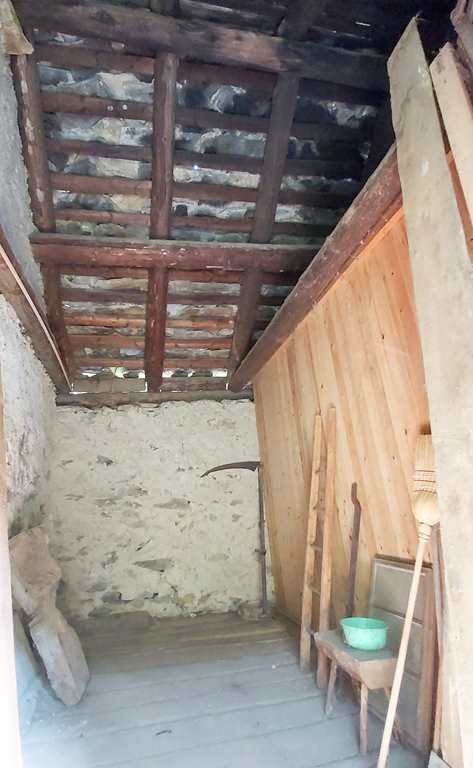 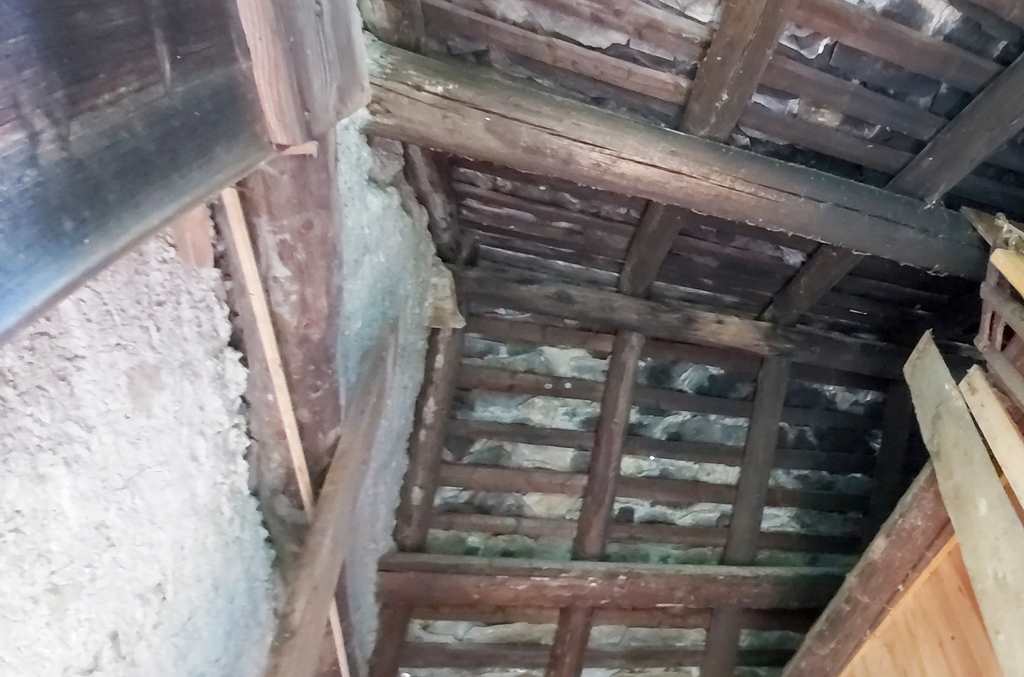 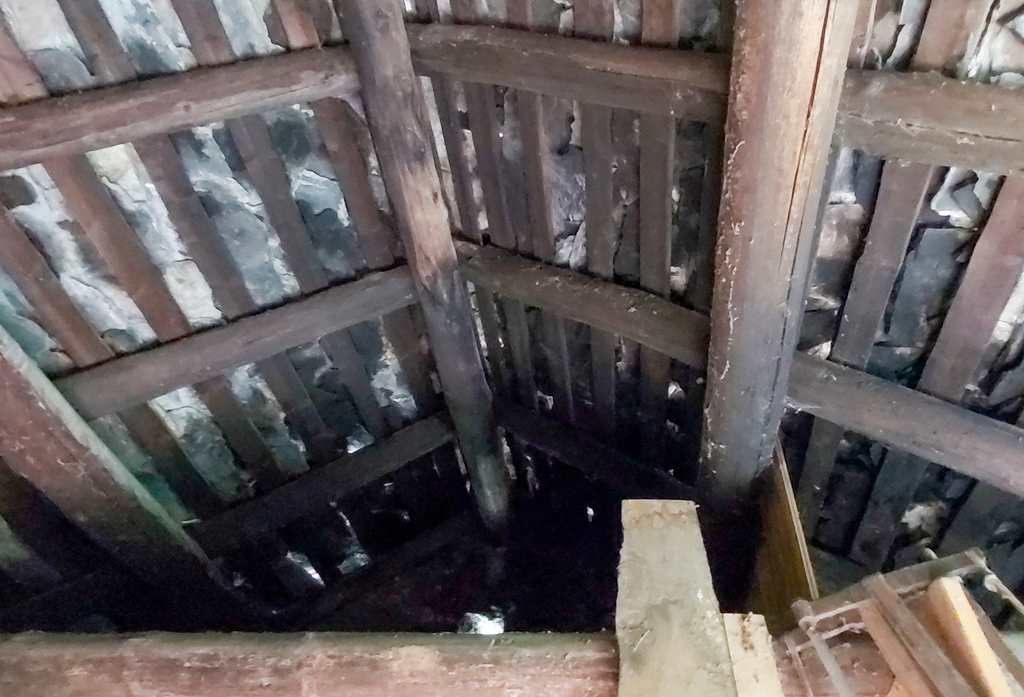 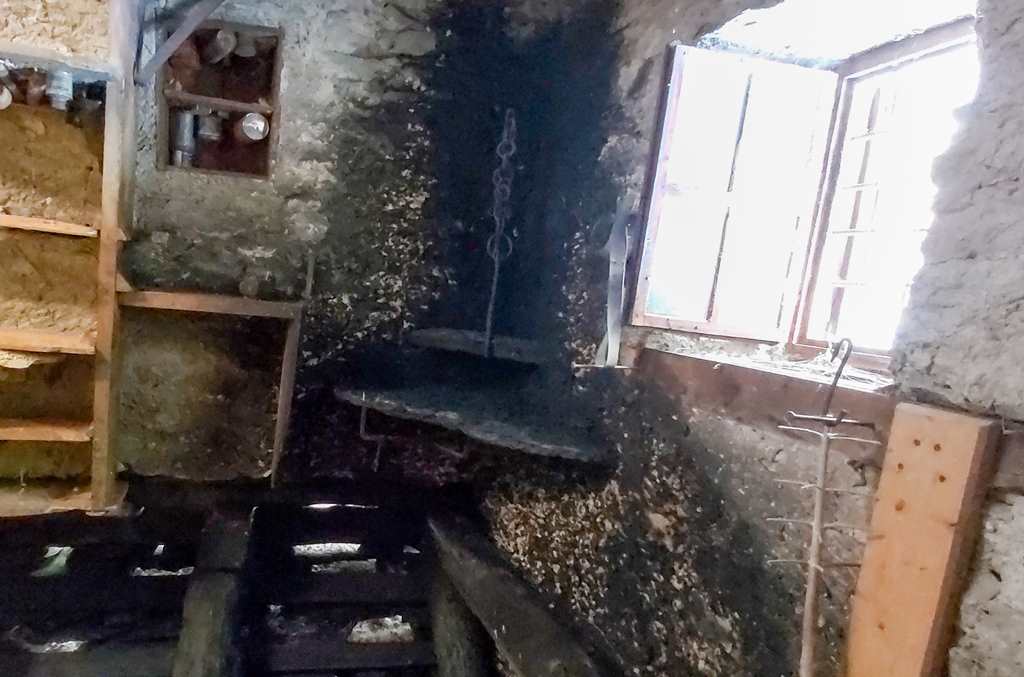 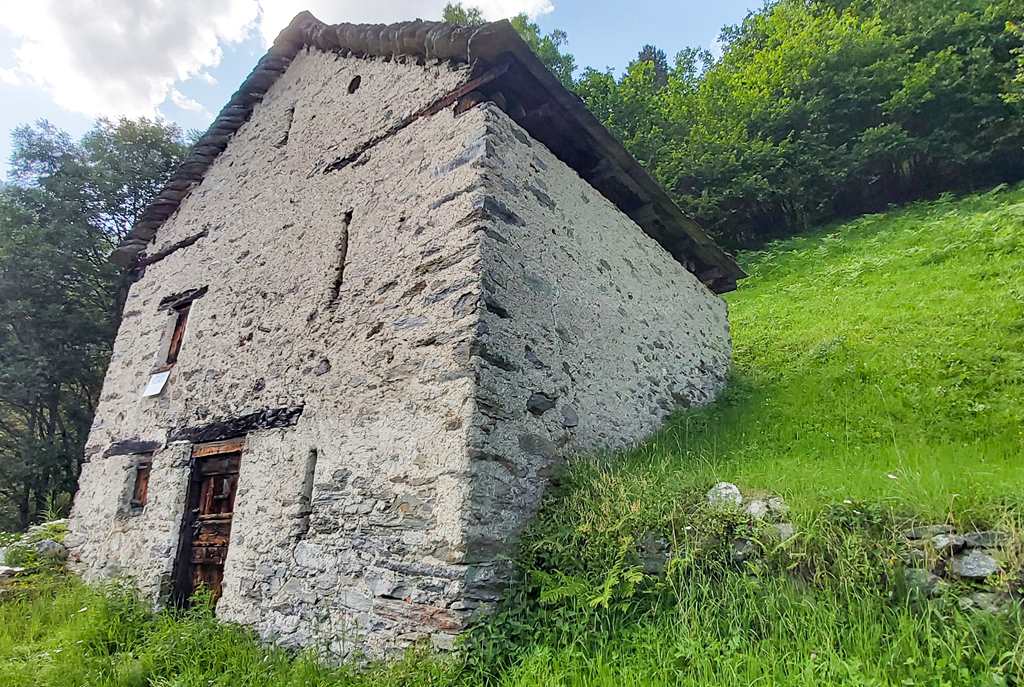 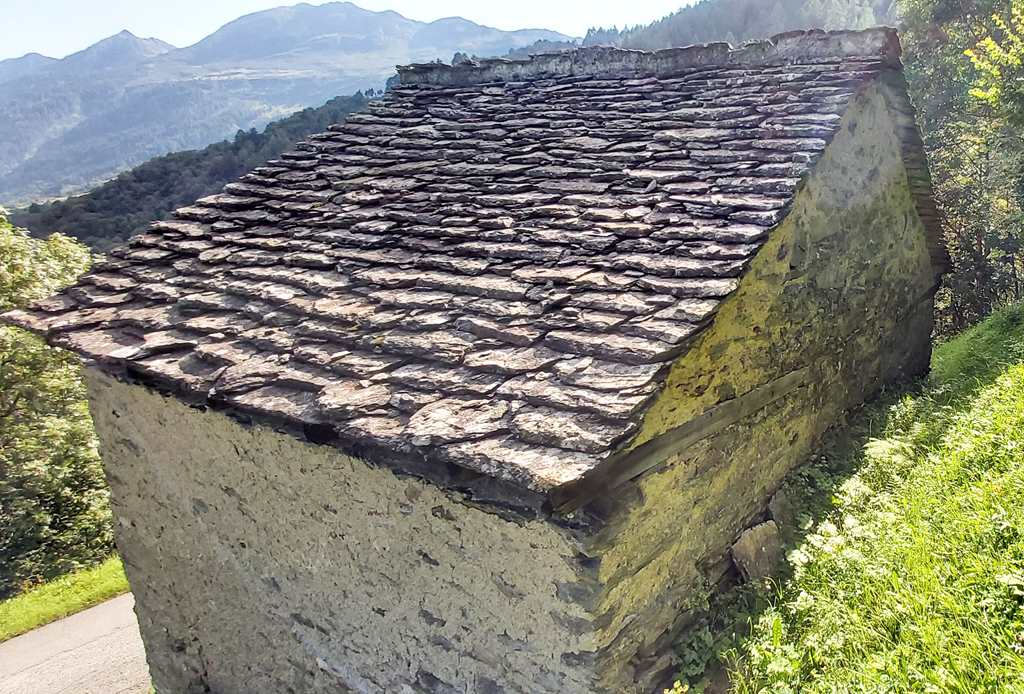                     Umschwung und schöne Aussichten          terreno e bella vista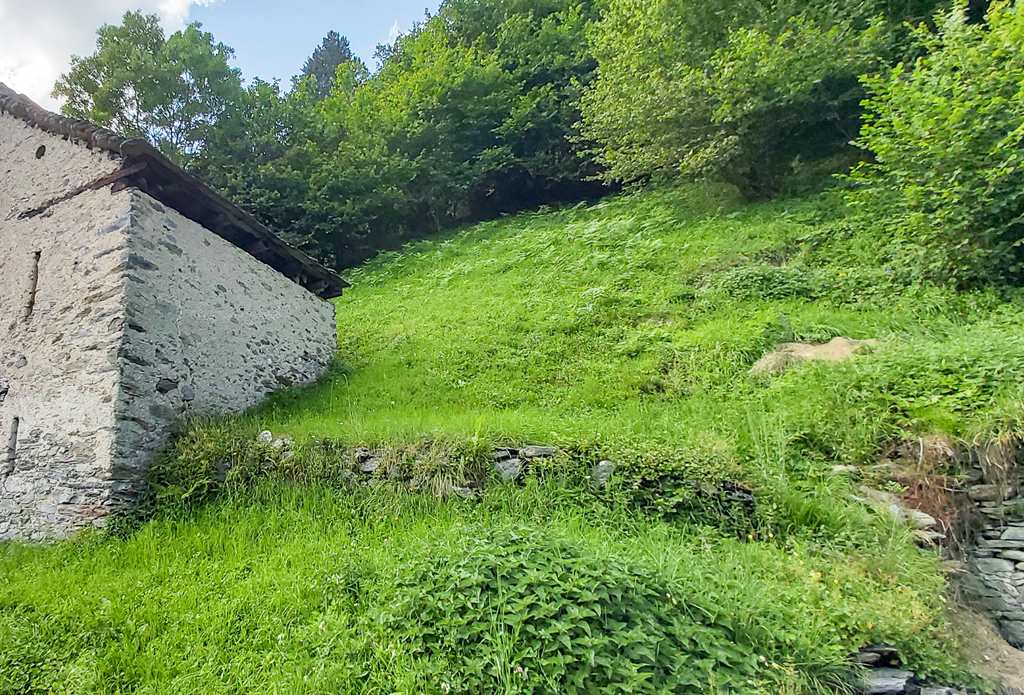 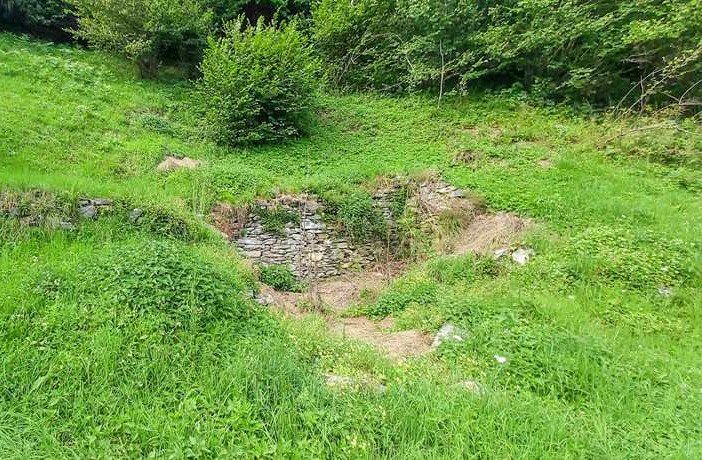 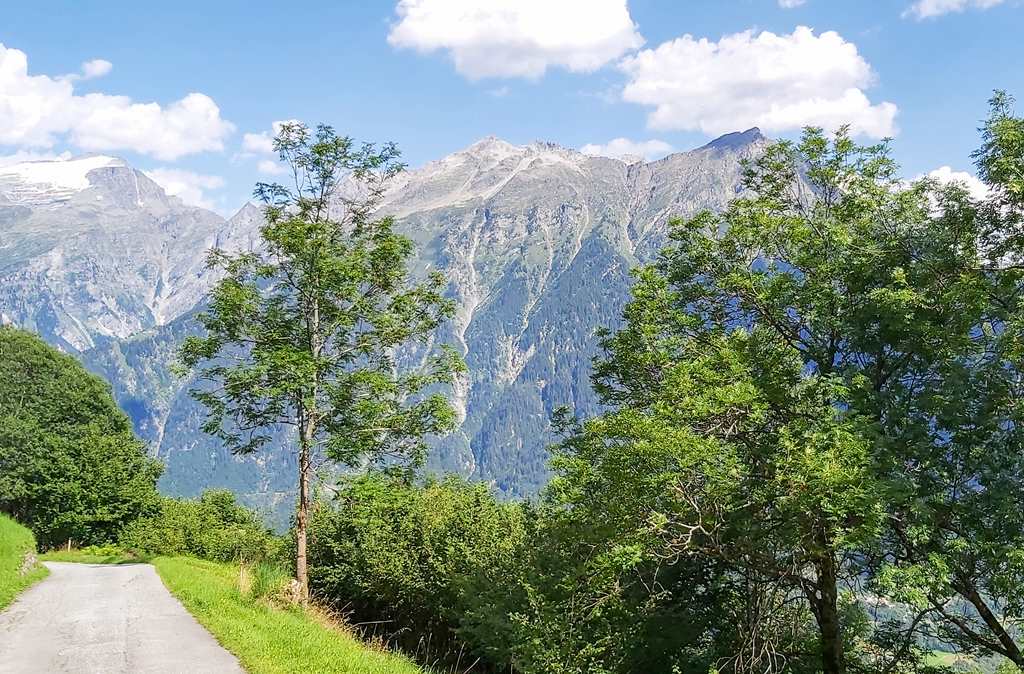 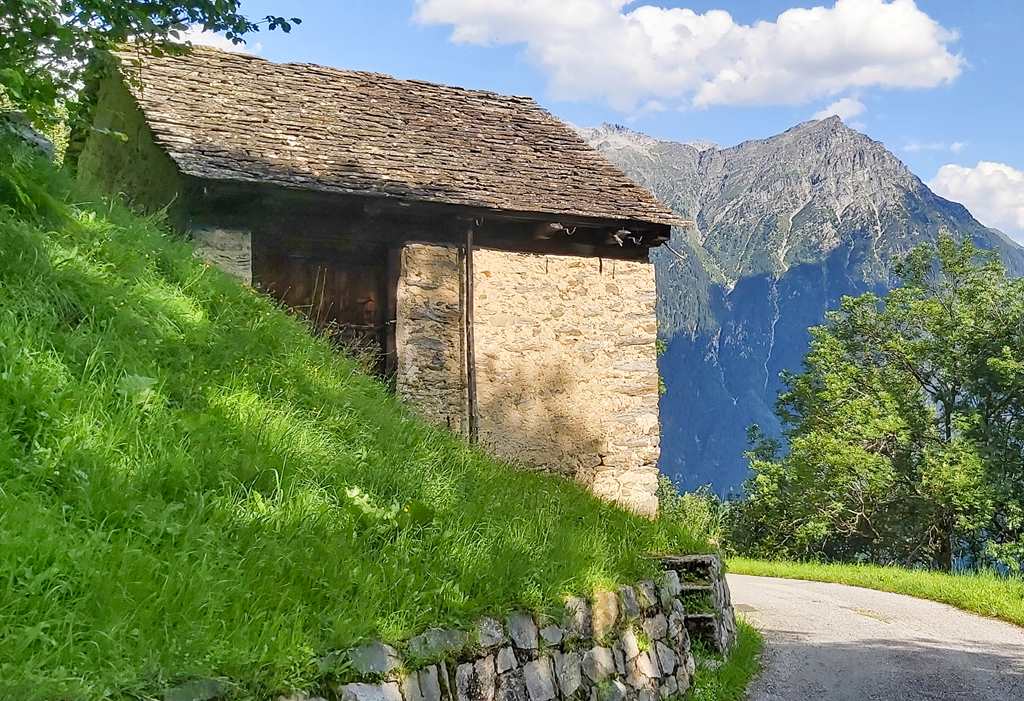 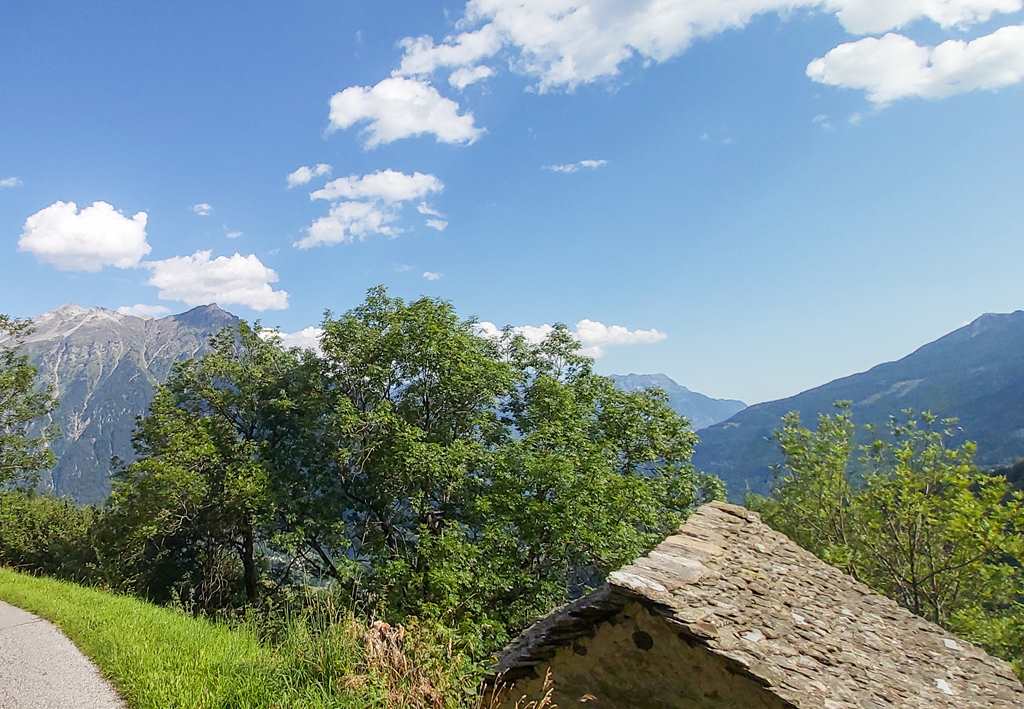 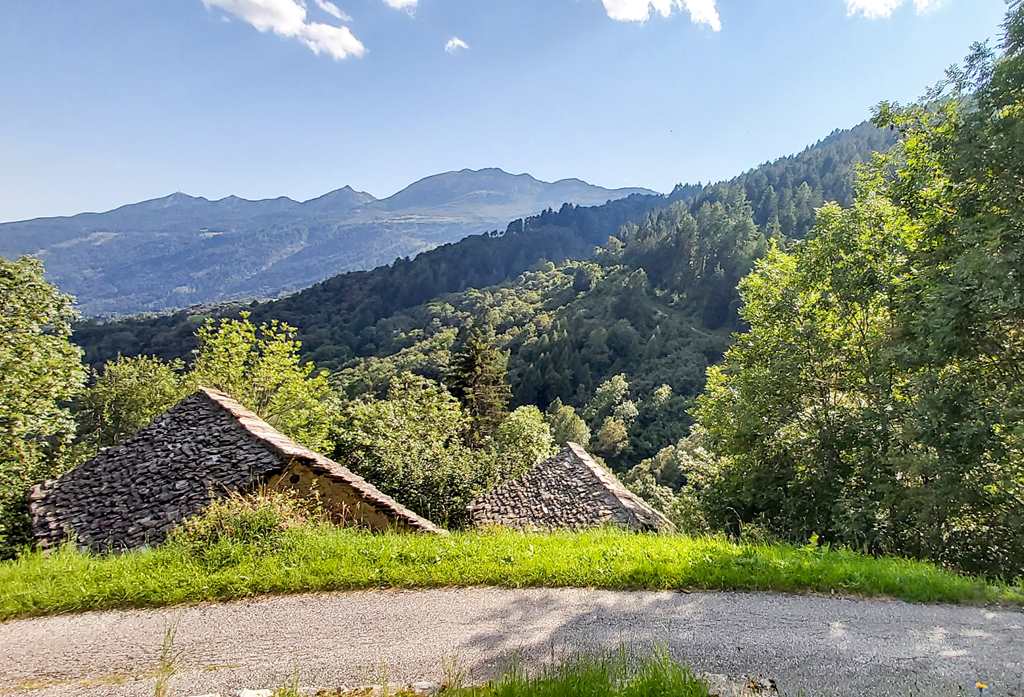    Zufahrt und Umgebung            ingresso e dintorni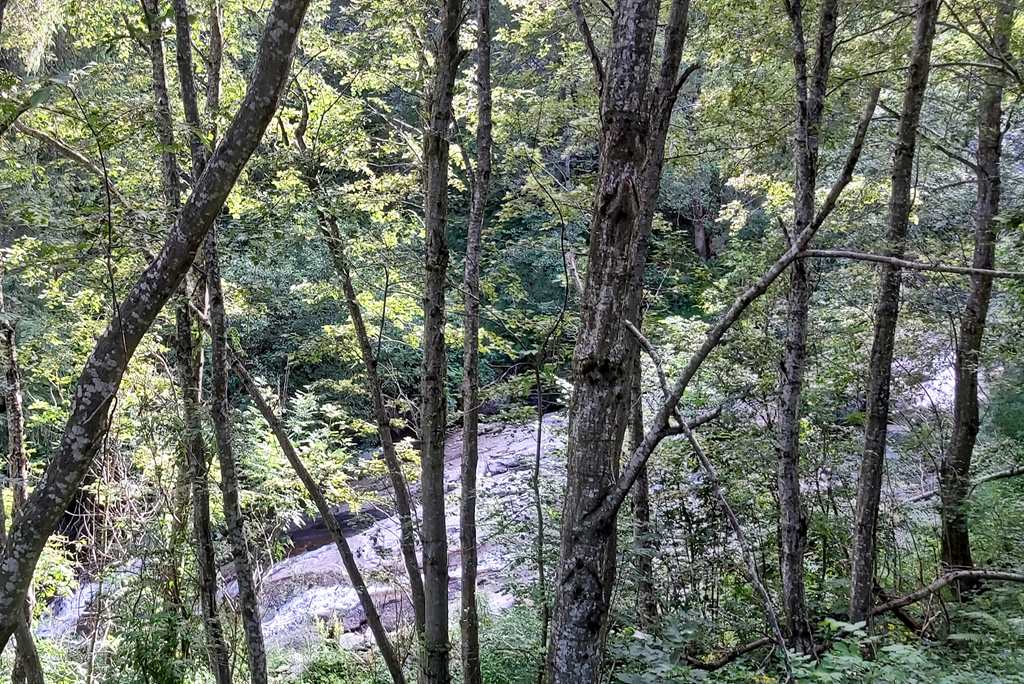 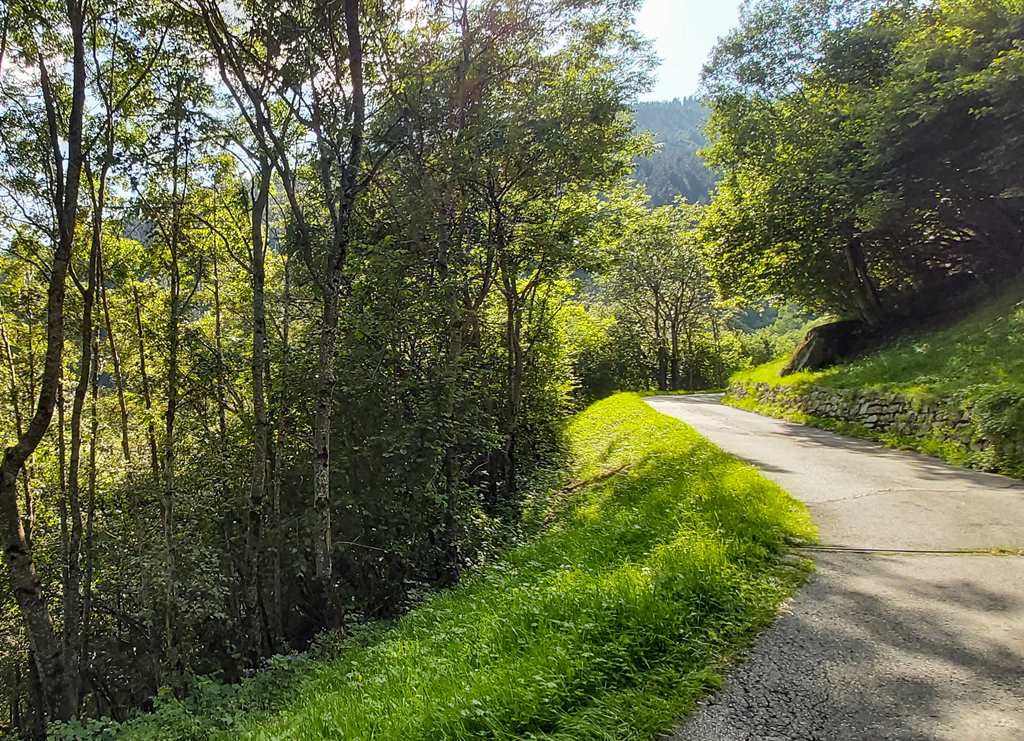 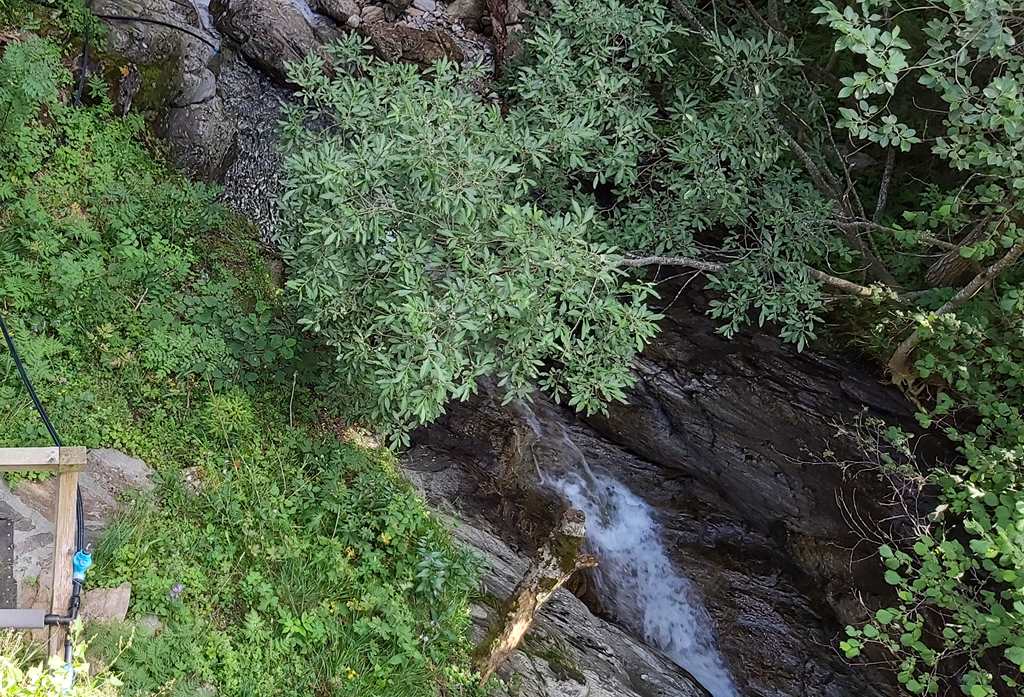 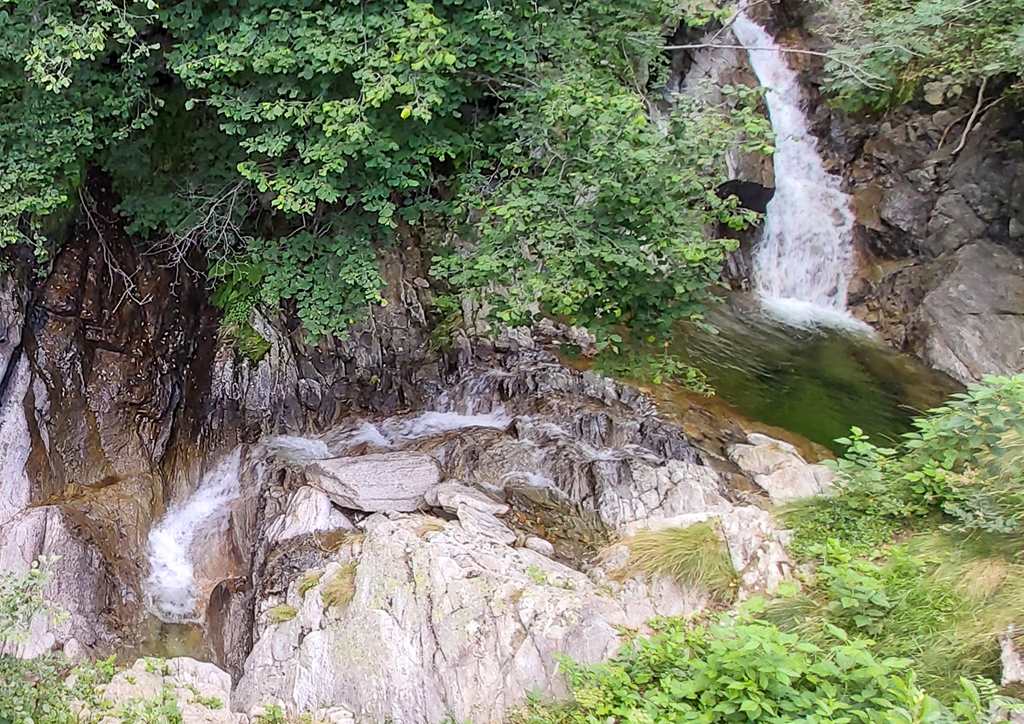 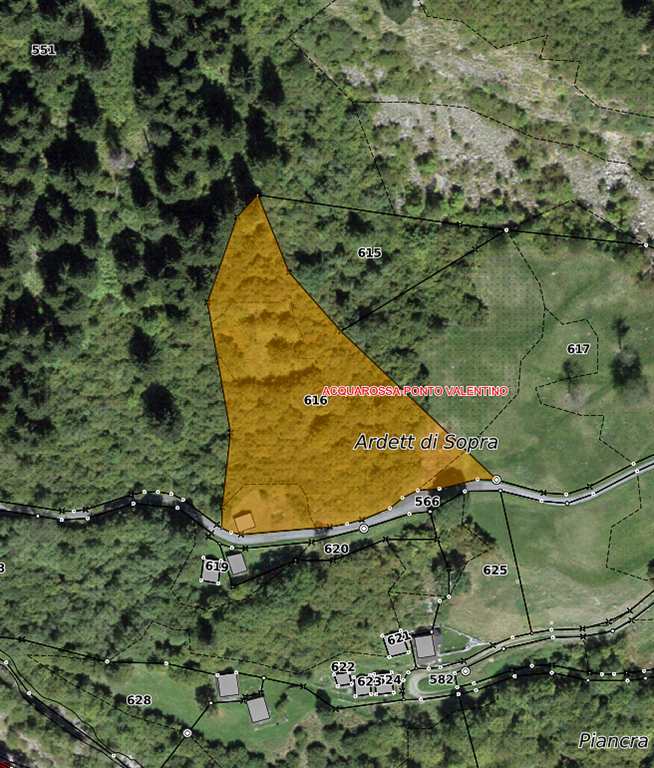 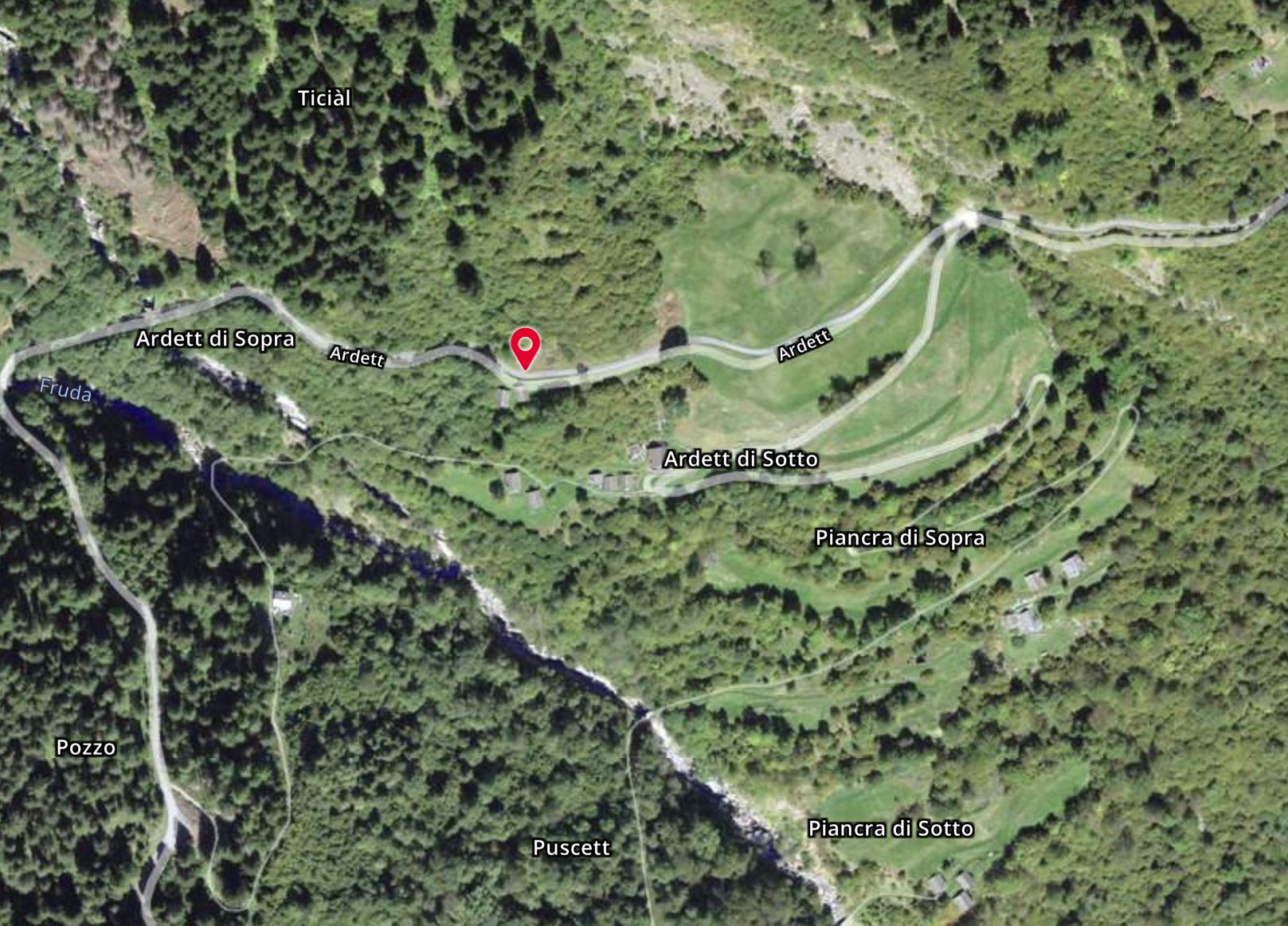 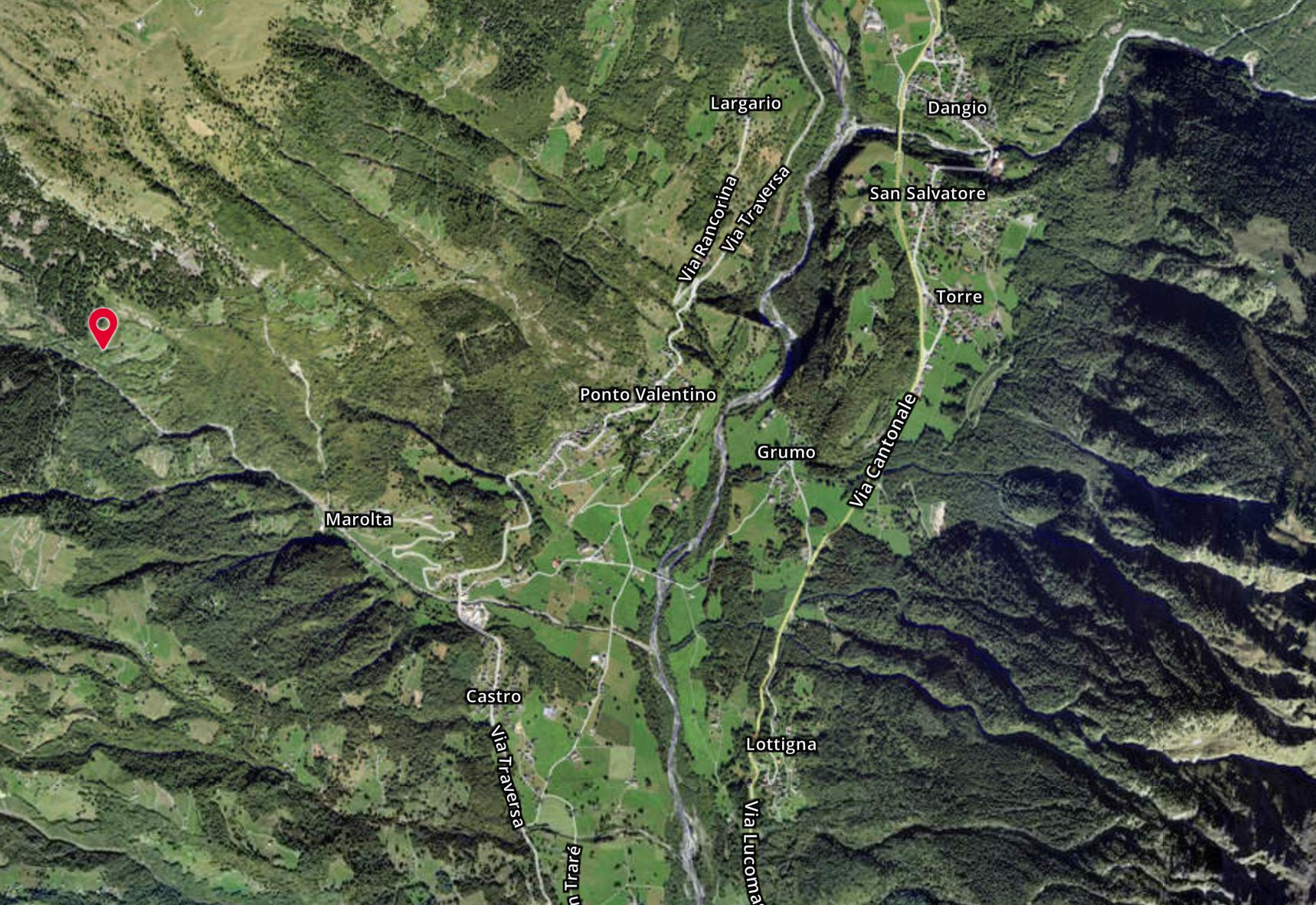   TICINO | Ascona       TICINO |  Acquarossa/Ponto Valentino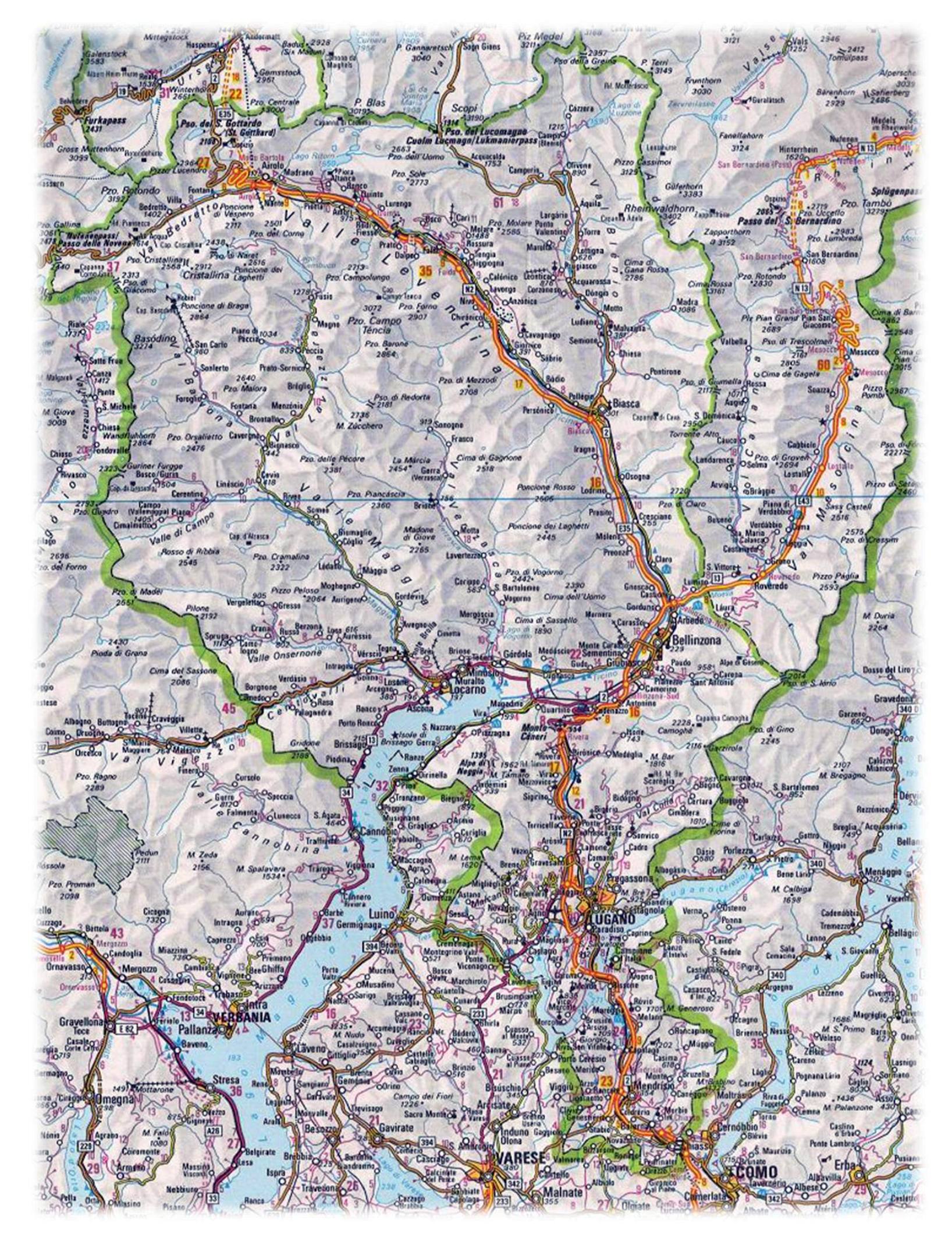 